	Chair	   D. Loudfoot     Vice- Chair	   G. HowesonClerk:	W.J. Adshead-Grant				Posted: The Public and Press are invited (Public Bodies admission to Meeting Act 1960) and all Councilors are hereby summonsed to attend the meeting of Pleshey Parish Council to be held at Pleshey Village Hall on Wednesday 12th April 2023 at 8pm. For transacting the following business:W.J. Adshead-Grant2023/847	Chair’s WelcomeChair:	Councillors:	2023/848	Apologies for absence2023/849		Declarations of interests (existence and nature) regarding items on the agenda.2023/850	Public participation session for anyone with an interest in the Parish (Item does not need to be on the agenda)2023/851	Confirmation of the Monthly meeting Minutes held on the 8th March 2023.2023/852	External authorities reports- Cllrs Steel and Chambers.Planning2023/853	Local Planning Authority updates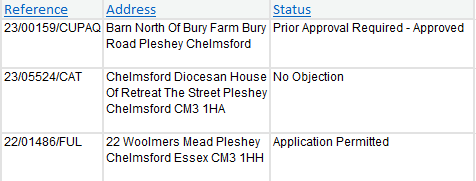 Finances:2023/854	Update on accounts:Current Account		£10,748.13Reserve Account		£20,011.152023/855	Payments for Approval:To follow2023/856	Review and approve Monthly Bank ReconTo follow2023/857	Community Funding request – Youth Club of PlesheyPaperwork to be submitted.Reports and Updates:2023/858	Clerk's Report and actions to be undertaken. 	Clerk to Digitise the records of any loose-leaf minutes – StartedNew hand held scanner to speed up process.Bridge at Rooters Hill – LHP request on signage of a shared space Motor traffic and pedestrian.Update on status.Update on banking online.Barclays online portal in use.2023/859	Update on the Golden Jubilee Playground equipment refurbishment and fundraising- Cllrs Kenning and Howeson.2023/860	Risk Register. - All.2023/861	External authorities reports- Cllrs Steel and Chambers.2023/862	Coronation Event to coincide with the 6th May. – Cllr Holland and Howeson.2023/863	Grange Road drainage.2023/864	Parish Elections May 2023.- The Clerk.2023/865	Update on Clerk’s annual appraisal.2023/866	Annual Assembly – Guest Speaker.Potential for introduction of the Village agent.2023/867	Discuss the commissioning of a plaque to mark the coronation of King Charles 3rd – Cllr Kenning.2023/868	Footpath works by Essex County Council – Cross field paths – Cllr Howeson.2023/869	Update on the litter pick.2023/870	Welcome sign for the playground– Cllr Kenning.2023/871	Approval to order a sign on Rules for the playground – Cllr Kenning.2023/8	72	Approval to order “Playground” signs at the entrance to the playground – Cllr Kenning.2023/873	Approval to order a new “Welcome sign” for the viewing area / castle park? (to replace the home made sign) – Cllr Kenning.2023/874	Approval to order a sign about feeding the ducks at the moat– Cllr Kenning.2023/875	To confirm the closing position of the accounts to Budget 2022-2023. Underspend of £192.36.- The Clerk.2023/876	To confirm and sign the Annual Governance Statement which forms section 12 of the Annual Return for Local Councils, Internal Drainage Boards and other smaller authorities in England for the year ended 31st March 2023. – The Clerk.2023/877	To adopt the Annual Accounts for the year ended 31st March 2023 – and to sign the Annual Return for the year ended 31st March 2023.- The Clerk.2023/878	The Parish Council meets the eligibility criteria to declare itself an exempt authority for 2022/2023 (Income and Expenditure is < £25,000, No Issues raised by the external auditors and the Parish Council is over 3 years old)The Parish Council Income was		 £17,416.76The Parish Council expenditure was	 £22,851.242023/879	Items for the next agenda – All	04.05.2023	PARISH ELECTIONS	10.05.2023	Annual Assembly @ 8PM17.05.2023	AGM & Monthly Meetings @ 8pm	14.06.2023	Monthly Meeting @ 8PM	13.09.2023	Monthly Meeting @ 8PM				11.10.2023	Monthly Meeting @ 8PM					08.11.2023	Monthly Meeting @ 8PM		